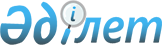 О внесении изменений и дополнений в постановление акимата от 14 января 2005 года № 1 "Об утверждении Правил предоставления в аренду государственного коммунального имущества Костанайской области"
					
			Утративший силу
			
			
		
					Постановление акимата Костанайской области от 25 мая 2009 года № 202. Зарегистрировано Департаментом юстиции Костанайской области 18 июня 2009 года № 3681. Утратило силу - Постановлением акимата Костанайской области от 6 августа 2010 года № 278

      Сноска. Утратило силу - Постановлением акимата Костанайской области от 06.08.2010 № 278.

      В соответствии со статьей 27 Закона Республики Казахстан от 23 января 2001 года "О местном государственном управлении и самоуправлении в Республике Казахстан" акимат Костанайской области ПОСТАНОВЛЯЕТ: 



      1. Внести в постановление акимата Костанайской области "Об утверждении Правил предоставления в аренду государственного коммунального имущества Костанайской области" от 14 января 2005 года № 1 (зарегистрировано в Реестре государственной регистрации нормативных правовых актов под номером 3300, опубликовано в газетах: от 2 февраля 2005 года "Қостанай таңы", от 15 февраля 2005 года "Костанайские новости", вносились изменения: постановлением акимата от 23 ноября 2005 года № 380 "О внесении изменений и дополнений в постановление акимата от 14 января 2005 года № 1 "Об утверждении Правил предоставления в аренду государственного коммунального имущества Костанайской области", зарегистрировано в Реестре государственной регистрации нормативных правовых актов под номером 3525, опубликовано в газетах: от 21 декабря 2005 года "Қостанай таңы" № 150, от 31 декабря 2005 года "Костанайские новости" № 179; постановлением акимата от 15 января 2007 года № 34 "О внесении изменений и дополнений в постановление акимата от 14 января 2005 года № 1 "Об утверждении Правил предоставления в аренду государственного коммунального имущества Костанайской области", зарегистрировано в Реестре государственной регистрации нормативных правовых актов под номером 3564, опубликовано в газетах: от 2 февраля 2007 года "Қостанай таңы" № 15, от 7 февраля 2007 года "Костанайские новости" № 19; постановлением акимата от 10 декабря 2007 года № 540 "О внесении изменения и дополнения в постановление акимата от 14 января 2005 года № 1 "Об утверждении Правил предоставления в аренду государственного коммунального имущества Костанайской области", зарегистрировано в Реестре государственной регистрации нормативных правовых актов под номером 3581, опубликовано в газетах: от 16 января 2008 года "Қостанай таңы" № 6 и "Костанайские новости" № 7; постановлением акимата от 12 мая 2008 года № 281 "О внесении изменений и дополнений в постановление акимата от 14 января 2005 года № 1 "Об утверждении Правил предоставления в аренду государственного коммунального имущества Костанайской области", зарегистрировано в Реестре государственной регистрации нормативных правовых актов под номером 3638, опубликовано в газетах: от 18 июня 2008 года "Қостанай таңы" № 74 и "Костанайские новости" № 84) следующие изменения и дополнения: 



       преамбулу вышеуказанного постановления изложить в следующей редакции: 

      "В соответствии со статьей 94 Бюджетного кодекса Республики Казахстан от 4 декабря 2008 и статьей 27 Закона Республики Казахстан от 23 января 2001 года "О местном государственном управлении и самоуправлении в Республике Казахстан" акимат Костанайской области ПОСТАНОВЛЯЕТ: "; 



      в подпункте 6) после слова "Договоры" дополнить словами "или перечислять платежи на счет Балансодержателя, если он аккумулирует их для централизованных проплат;"; 



      подпункт 12) изложить в следующей редакции: 

      "12) производить уплату налога на имущество на арендуемый объект по согласованию с балансодержателем, что будет являться исполнением налогового обязательства балансодержателем объекта". 



      2. Утвердить (прилагаемый) типовой, государственного коммунального имущества № 2. 



      3. Настоящее постановление вводится в действие по истечении десяти календарных дней после дня его первого официального опубликования.       Аким Костанайской области                  С. Кулагин 

Утвержден                  

постановлением акимата     

от 25 мая 2009 года № 202  

  Типовой договор аренды 

государственного коммунального имущества № 2 г.(пос.)________ № __ "__"_______200_г.       Аким _____________________________________________________ района (города) Костанайской области в лице _________________________________________, именуемый в дальнейшем Арендодатель, действующий на основании Закона Республики Казахстан "О местном государственном управлении и самоуправлении в Республике Казахстан", с одной стороны и ______________ , именуемый в дальнейшем Арендатор, в лице _____________________________ , действующего на основании _________________ , с другой стороны заключили настоящий Договор о нижеследующем: 1. Предмет договора       1.1. Арендодатель передает, а Арендатор получает в аренду объект государственного коммунального имущества 

___________________________________________________________________, 

расположенный по адресу: ___________________________________, 

площадью ______________ кв. метров, на земельном участке площадью 

___________ га, с кадастровым номером _____________________________ 

для использования под _____________________________________________. 

      1.2. Арендатор оплачивает арендную плату в размере 

___________________________________________________________ в месяц. 

      1.3. Общая сумма договора _________________________________ тенге. 

      1.4.Срок действия Договора с _____________200_ г. по 

_________200_ г. 2. Права и обязанности сторон       2.1. Арендодатель обязуется: 

      1) поручить Балансодержателю указанного объекта передать его Арендатору по акту приема - передачи в течение пяти дней с момента подписания настоящего Договора; 

      2) не создавать Арендатору препятствий в пользовании объектом в течение всего срока действия Договора. 

      2.2. Арендодатель: 

      1) имеет право проверять состояние сданного объекта и выполнение Арендатором своих договорных обязательств, но не чаще чем один раз в квартал; 

      2) обязан постоянно осуществлять контроль за поступлениями арендной платы в бюджет. 

      2.3. Арендатор обязуется: 

      1) получить указанный объект от Балансодержателя по акту приема-передачи; 

      2) использовать объект строго по назначению, указанному в п.1.1. настоящего Договора; 

      3) ежемесячно, не позднее 20 числа текущего месяца, выплачивать арендную плату, указанную в п.1.2. настоящего Договора в банк-бенефициар - Комитет казначейства г. Астаны, ИИК (счет) 000080900, Кбе 11, БИК 195301070, бенефициар - Налоговый комитет по 

_______________________ , РНН _____________________ , код назначения 

платежа - 979, код бюджетной классификации - 201504, (доходы от аренды имущества, находящегося в коммунальной собственности); 

      4) содержать имущество в технически исправном состоянии, не допускать повреждения, порчи, утраты объекта и связанных с ним инженерных коммуникаций, обеспечить соблюдение норм и правил охраны труда и техники безопасности; 

      5) проводить техническое обслуживание и текущий ремонт за счет собственных средств; 

      6) самостоятельно оплачивать все расходы по содержанию объекта, заключить с услугодателями соответствующие Договоры или перечислять платежи на счет Балансодержателя, если он аккумулирует их для централизованных проплат; 

      7) не производить без письменного согласия Арендодателя перепланировки или переоборудования объекта и расположенных в нем сетей и коммуникаций; 

      8) не сдавать в субаренду или доверительное управление объект третьим лицам; 

      9) беспрепятственно допускать представителей Арендодателя на объект для проведения проверок: своевременно устранять выявленные ими недостатки или нарушения; 

      10) по окончании срока действия Договора или в случае расторжения Договора сдать объект по акту приема-передачи Арендодателю или указанному им лицу в исправном состоянии с учетом естественного износа. 

      11) в случае продолжения пользованием объектом после истечения срока действия Договора, при отсутствии возражений со стороны Арендодателя, выплатить арендную плату за время фактического использования объекта; 

      12) производить уплату налога на имущество на арендуемый объект по согласованию с балансодержателем, что будет являться исполнением налогового обязательства балансодержателем объекта. 

      2.4. Арендатор имеет право: 

      1) пользоваться арендованным имуществом на условиях, оговоренных настоящим Договором; 

      2) самостоятельно планировать и вести хозяйственную деятельность; 

      3) с согласия Арендодателя досрочно исполнить обязательства по оплате арендной платы. 3. Ответственность сторон       3.1. Ответственность Арендодателя: 

      1) в случае несвоевременной передачи объекта Балансодержателем или невозможности использования объекта по вине Арендодателя Арендатор вправе требовать продления Договора на соответствующий срок. 

      Ответственность Арендатора: 

      1) в случае просрочки арендного платежа Арендатор выплачивает пеню в размере 0,2% от неуплаченной суммы за каждый день просрочки в местный бюджет; 

      2) в случае неуплаты два раза подряд Арендатором арендного платежа Арендодатель вправе расторгнуть настоящий Договор в одностороннем порядке; 

      3) в случае нарушения Арендатором условий Договора, указанных в п.2.3. (п.п. 2, 3, 4, 5, 6, 7, 8) Арендодатель вправе досрочно расторгнуть настоящий Договор в одностороннем порядке без возмещения арендной платы за неиспользованный срок. 

      Каждая из сторон несет полную материальную ответственность за ущерб, нанесенный второй стороне. 

      Уплата штрафных санкций не освобождает стороны от выполнения своих договорных обязательств. 4. Особые условия       4.1. Арендная плата за календарный месяц, в котором был заключен настоящий Договор, перечисляется в течение 10 дней с момента его заключения; последующие платежи производятся в соответствии с п.2.3. (п.п.3). 

      4.2. Настоящий Договор должен быть зарегистрирован в отделе финансов города (района). 

      4.3. Если Арендатором является государственное учреждение или ГККП, выполняющий государственный заказ, Договор вступает в силу и становится обязательным для сторон с момента регистрации в органах Казначейства. 

      4.4. Настоящий Договор может быть досрочно расторгнут любой из сторон, но не ранее, чем через месяц после письменного уведомления об этом второй стороны (кроме случаев, указанных в п. 3.2. (п.п.2). 

      4.5. Договор, заключенный на срок свыше одного года, подлежит государственной регистрации. Регистрация Договора осуществляется за счет Арендатора. 

      4.6. Коммунальное юридическое лицо (балансодержатель), на балансе которого находится объект государственного коммунального имущества осуществляет контроль за соблюдением целевого назначения объекта и его сохранностью. 

      4.7. Земельный участок оформляется Арендатором в уполномоченном органе по земельным отношениям в соответствии с законодательством Республики Казахстан. 5. Прочие условия       5.1. Все споры, неурегулированные в настоящем Договоре, разрешаются в установленном законом порядке. 

      5.2. Изменения и дополнения к настоящему Договору имеют юридическую силу только после письменного подписания их обеими сторонами и регистрации в отделе финансов города (района). 

      5.3. Настоящий договор составлен в трех экземплярах, один экземпляр - Арендодателю, второй экземпляр - Арендатору, третий экземпляр - балансодержателю объекта. 6. Юридические реквизиты сторон 
					© 2012. РГП на ПХВ «Институт законодательства и правовой информации Республики Казахстан» Министерства юстиции Республики Казахстан
				Арендодатель:____________

_________________________

________________________ 

адрес:__________________ 

________________________Арендатор:_______________ 

_________________________ 

_________________________ 

адрес:___________________ 

_________________________ ИИК ____________________ 

в ______________________ 

БИК ____________________ 

РНН ____________________ 

Руководитель 

_________   ____________ 

(подпись)      (Ф.И.О.)  

м.п. ИИК _____________________ 

в _______________________ 

БИК _____________________ 

РНН _____________________.

Руководитель 

_________   _____________ 

(подпись)      (Ф.И.О.)   

м.п. Согласовано 

Балансодержатель: 

_______ ________________ 

Руководитель 

_________   ____________ 

(подпись)     (Ф.И.О.)   

м.п. Согласовано 

Балансодержатель: 

_______ ________________ 

Руководитель 

_________   ____________ 

(подпись)     (Ф.И.О.)   

м.п. Согласовано 

Балансодержатель: 

_______ ________________ 

Руководитель 

_________   ____________ 

(подпись)     (Ф.И.О.)   

м.п. 